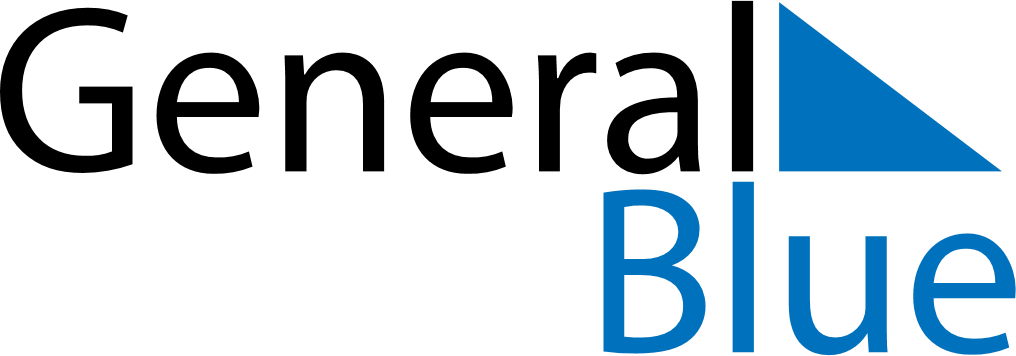 April 2020April 2020April 2020April 2020AlbaniaAlbaniaAlbaniaSundayMondayTuesdayWednesdayThursdayFridayFridaySaturday12334April Fools’ Day567891010111213141516171718Catholic EasterCatholic Easter1920212223242425Orthodox EasterOrthodox Easter2627282930